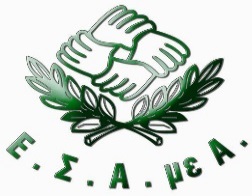 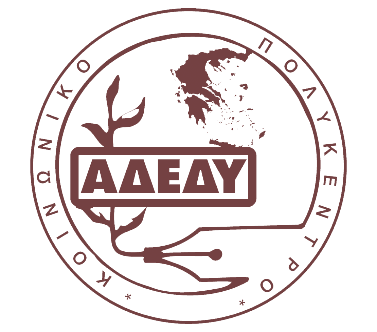 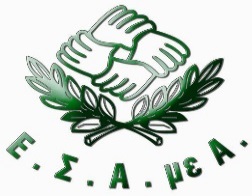 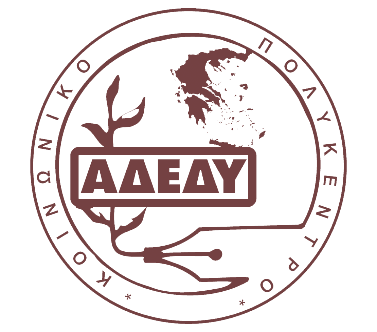 Εργαζόμενοι με Αναπηρία / Χρόνια πάθηση και Εργαζόμενοι γονείς - κηδεμόνες παιδιών με Αναπηρία / Χρόνια πάθηση στον Δημόσιο ΤομέαΔευτέρα, 1η Απριλίου 2019Ώρα προσέλευσης: 09: 30   Έναρξη: 10:00Ξενοδοχείο ΤΙΤΑΝΙΑ (Πανεπιστημίου 52)  Αίθουσα “Νίκη” – (Ημιώροφος)ΠΡΟΓΡΑΜΜΑΠΡΟΓΡΑΜΜΑ09:30 – 10:00Προσέλευση10:00 – 10:30Καλωσόρισμα – ΧαιρετισμοίΙωάννης Πάιδας, Πρόεδρος ΑΔΕΔΥΙωάννης Βαρδακαστάνης, Πρόεδρος Ε.Σ.Α.μεΑ.Σταύρος Κουτσιουμπέλης, Γενικός Γραμματέας ΑΔΕΔΥ10:30 – 12:00Α’ κύκλοςΣυντονίστρια: Κατερίνα Κοκκαλιάρη, Υπεύθυνη Τύπου ΑΔΕΔΥΗ νέα προσέγγιση της αναπηρίας Κωνσταντίνος Γαργάλης, Ταμίας Ε.Σ.Α.μεΑ. Η αρχή της μη διάκρισης λόγω αναπηρίας/χρόνιας πάθησης στην απασχόληση και την εργασία/Υπουργείο Εργασίας, Κοινωνικής Ασφάλισης και Κοινωνικής Αλληλεγγύης (ν.4443/2016) Δώρα Σταθοπούλου, Προϊσταμένη Τμήματος Στήριξης Ελλήνων Εργαζομένων στην Αλλοδαπή, Εργαζομένων Αλλοδαπών στην Ελλάδα & Ίσης Μεταχείρισης στην Εργασία/Υπουργείο Εργασίας, Κοινωνικής Ασφάλισης & Κοινωνικής Αλληλεγγύης Παρουσίαση υποθέσεων που χειρίστηκε ο Συνήγορος του ΠολίτηΚωνσταντίνος Μπαρτζελιώτης, Ειδικός Επιστήμονας για την Ίση Μεταχείριση/Συνήγορος του Πολίτη Προσβασιμότητα και εύλογες προσαρμογέςΜαρίλυ Χριστοφή, Εμπειρογνώμων Προσβασιμότητας/ Εξωτερική Συνεργάτης Ε.Σ.Α.μεΑΠρόσβαση στο χώρο εργασίας. Η περίπτωση των κωφών.Βασίλης Κουρμπέτης, Σύμβουλος Α΄ του ΥΠ.Π.Ε.Θ12.00 – 12:15Ερωτήσεις- Συζήτηση12.15 – 12:45Διάλειμμα για καφέ12:45 – 14:30Β’ κύκλοςΣυντονίστρια: Κατερίνα Κοκκαλιάρη, Υπεύθυνη Τύπου ΑΔΕΔΥΘεσμικό πλαίσιο της εργασίας των ΑμεΑ στο Δημόσιο. (Προσλήψεις/ υπηρεσιακή κατάσταση),Ναταλία Θεοδούλου, Προϊσταμένη Τμήματος Αξιολόγησης Προσωπικού, Υπουργείο Διοικητικής ΑνασυγκρότησηςΠροβλήματα & Ανάγκες κατά την Εργασία Ατόμων με Αναπηρία/Χρόνια Πάθηση σε Υπηρεσίες Υγείας του Δημοσίου ΤομέαΣταύρος Κυριαζής, MSc Healthcare Management, Μέλος Δ.Σ. Κοινωνικό Πολύκεντρο ΑΔΕΔΥ Οι θέσεις των εκπροσώπων του αναπηρικού κινήματος ανά κατηγορία αναπηρίας:  Ηλίας Μαργιόλας, Πρόεδρος Πανελληνίου Συνδέσμου Τυφλών (ΠΣΤ) Κωνσταντίνος Σίμψης, Πρόεδρος Ομοσπονδίας Κωφών Ελλάδος (ΟΜΚΕ)  Κορίνα Θεοδωρακάκη, Γενική Γραμματέας Εθνικής Ομοσπονδίας Κινητικά Αναπήρων (ΕΟΚΑ) Μαρία Τριανταφύλλου, Γενική Γραμματέας Πανελλήνιας Ομοσπονδίας Σωματείων - Συλλόγων Ατόμων με Σακχαρώδη Διαβήτη (ΠΟΣΣΑΣΔΙΑ) Γιάννης Μοσχολιός, Πρόεδρος Πανελλήνιας Ομοσπονδίας Σωματείων Γονέων και Κηδεμόνων Ατόμων με Αναπηρία (ΠΟΣΓΚΑμεΑ)14:30 – 15:00Συζήτηση – ΠροτάσειςΛήξη Ημερίδας